REVISTA PRESEI02 noiembrie 2015http://www.ziuanews.ro/revista-presei/rares-manescu-si-dgaspc-sector-6-sprijin-pentru-familiile-victimelor-din-colectiv-330707RARES MANESCU si DGASPC Sector 6, SPRIJIN pentru familiile victimelor din Colectiv Postat la: 01.11.2015 - 16:12 | Scris de: Ziua NewsLa initiativa primarului RARES MANESCU, Directia Generala de Asistenta Sociala si Protectia Copilului Sector 6 va oferi sprijin si va pune la dispozitia familiilor indurerate mai multe facilitati si servicii pe raza Sectorului 6. Astfel, DGASPC Sector 6 va acorda sprijin material si logistic pentru rudele celor afectati, in urmatoarele locatii: 1. Cazare gratuita pentru rudele victimelor in cadrul Centrului Multifunctional de Sanatate ”Sfantul Nectarie”, din Bulevardul Uverturii, nr. ... Sursa: mondonews.rohttp://www.palo.ro/a/rares-manescu-si-dgaspc-sector-6-sprijin-pentru-familiile-victimelor-din-colectiv-86997#sthash.Ijz8F7m9.dpufDGASPC Sector 6 oferă cazare și sprijin psihologic pentru familiile victimelor din ColectivPE SCURTLa initiativa primarului RARES MANESCU, Directia Generala de Asistenta Sociala si Protectia Copilului Sector 6 va oferi sprijin si va pune la dispozitia familiilor indurerate mai multe facilitati si servicii pe raza Sectorului 6. Astfel, DGASPC oferă cazare gratuită pentru rudele victimelor în cadrul Centrului Multifuncțional de Sănătate ''Sfântul Nectarie'', din Bulevardul Uverturii, nr. 81. UPDATE 2. Sprijin psihologic pentru familiile si apartinatorii victimelor tragicului accident, la Centrul Social Multifunctional “Harap Alb” din Str. http://www.goldfmromania.ro/categorie-stiri/interne/rares-manescu-si-dgaspc-sector-6-sprijin-pentru-familiile-victimelor-din-colectiv.htmlRARES MANESCU si DGASPC Sector 6, SPRIJIN pentru familiile victimelor din Colectiv1 Noiembrie 2015 14:09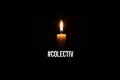 La initiativa primarului RARES MANESCU, Directia Generala de Asistenta Sociala si Protectia Copilului Sector 6 va oferi sprijin si va pune la dispozitia familiilor indurerate mai multe facilitati si servicii pe raza Sectorului 6. Astfel, DGASPC Sector 6 va acorda sprijin material si logistic pentru rudele celor afectati, in urmatoarele locatii: 1. Cazare gratuita pentru rudele victimelor in cadrul Centrului Multifunctional de Sanatate ”Sfantul Nectarie”, din Bulevardul Uverturii, nr. 81. 2. Sprijin psihologic pentru familiile si apartinatorii victimelor tragicului accident, la Centrul Social Multifunctional “Harap Alb” din Str. Estacadei Nr. 13 si prin linia telefonica gratuita pentru consilere psihologica in Sectorul 6 – 0800.824.453. Incurajam persoanele care au nevoie de indrumare si suport emotional sa apeleze acest numar, la celalalt capat al firului aflandu-se consilieri experimentati pe probleme psihologice. 3. Masa gratuita, cu sprijinul partenerilor din societatea civila din Sectorul 6.  “Comunitatea Sectorului 6 este profund marcata de aceasta tragedie si isi arata sprijinul fata de victime si membrii familiilor acestora, prieteni, colegi, care sunt in stare de soc. Este cel mai negru moment din istoria recenta a orasului nostru si trebuie sa fim solidari, asa cum de fiecare data cetatenii sectorului nostru sunt. Multumim tuturor celor care s-au implicat”, a spus primarul RARES MANESCU.Mai multe informatii puteti afla la numarul de telefon 0731624849 si la adresa http://colectiv.info/PUTEREASurpriză pentru bugetari: au primit o creştere de 50% a salariilorE.Ş. | 2015-10-30 18:01 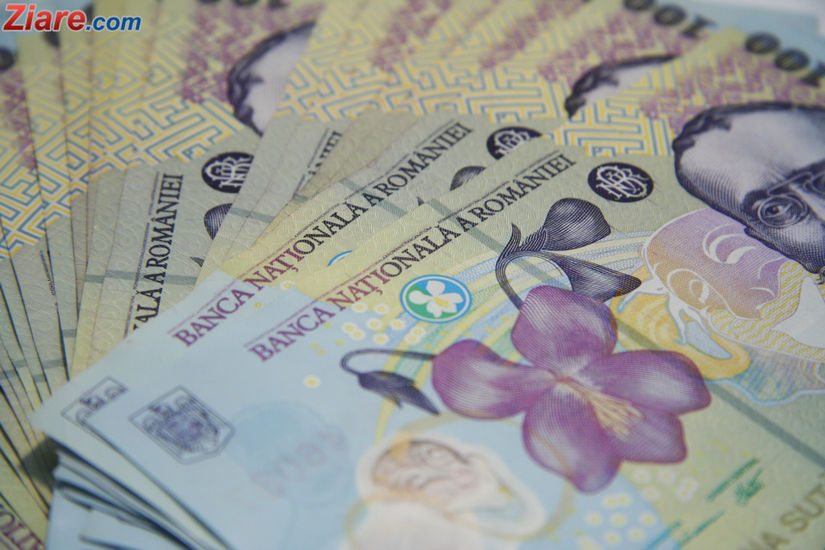 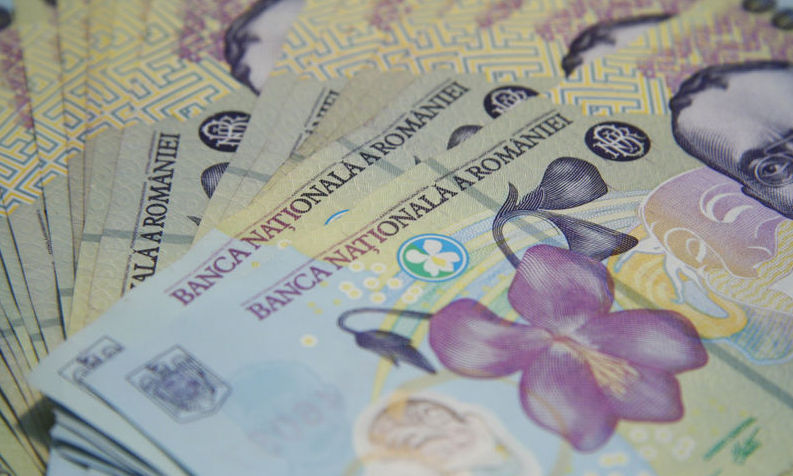 Print Fără un anunţ prealabil, angajaţii din domeniul Finanţelor s-au trezit peste noapte cu o decizie de creştere a salariilor cu peste 50%, începând cu luna noiembrie.Masura se aplica 5.600 de salariaţi din Ministerul Finantelor, Agentia Nationala de Administrare Fiscala, Agentia Nationala pentru Achizitii Publice si Directia de Administrare a Marilor Contribuabili, scrie Profit.ro.Liderul Confederatiei Nationale Sindicale Cartel Alfa, Bogdan Hossu, a declarat ca salariile acestor persoane au fost majorate cu peste 50%, in timp ce surse din Ministerul Muncii au dezvaluit ca majorarea exacta ar fi de 62,5%. Ministerul Finanţelor confirmă ştirea pentru Digi24, dar precizează că mărirea ar fi de 22%.Cresterea salariala se regaseste intr-o ordonanta de urgenta privind a doua rectificare bugetara din acest an, prin derogare de la legea care prevede ca, in anul 2015, valoarea bruta a salariilor de baza ale angajatilor platiti din bani publici sa fie inghetata la nivelul din anul 2014.PaginaPublicaţieTitlu2www.ziuanews.roRARES MANESCU si DGASPC Sector 6, SPRIJIN pentru familiile victimelor din Colectiv 2www.palo.roDGASPC Sector 6 oferă cazare și sprijin psihologic pentru familiile victimelor din Colectiv3www.goldfmromania.roRARES MANESCU si DGASPC Sector 6, SPRIJIN pentru familiile victimelor din Colectiv 4PUTEREASurpriză pentru bugetari: au primit o creştere de 50% a salariilor